GMINA SORKWITY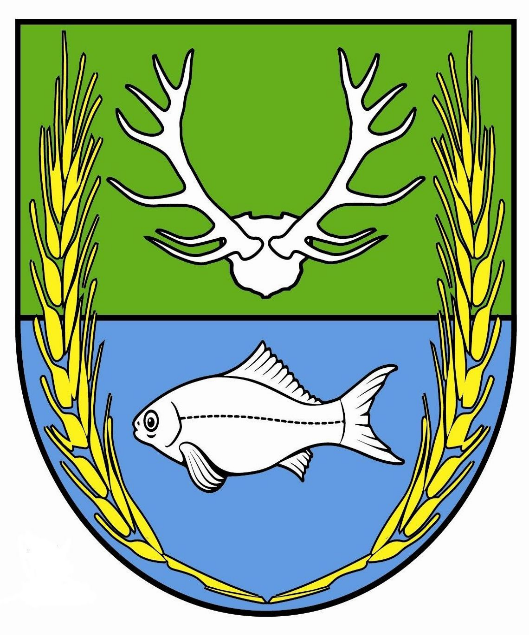 Analiza stanu gospodarki odpadami komunalnymi 
na terenie Gminy Sorkwity za 2022r.Sorkwity, kwiecień 2023 r.1. Wstęp.Gospodarka odpadami komunalnymi jest jednym z wielu zadań własnych gmin. Ma ono szczególne znaczenie dla środowiska i przyszłych pokoleń. Priorytetem w zakresie gospodarowania odpadami komunalnymi jest ograniczenie ilości odpadów przekazywanych do składowania na składowisku. Podejmowane przez Gminę Sorkwity działania w zakresie gospodarowania odpadami pozostają w ścisłym związku z założeniami „Planu Gospodarki Odpadami dla Województwa Warmińsko – Mazurskiego na lata 2016-2022”, wśród których 
do najważniejszych zaliczamy:- utrzymanie tendencji oddzielenia wzrostu ilości wytwarzanych odpadów od wzrostu gospodarczego kraju wyrażonego w PKB,- minimalizacja ilości wytwarzanych odpadów, w szczególności niebezpiecznych,- ograniczenie marnotrawstwa żywności,- ograniczenie uciążliwości odpadów dla środowiska, poprzez działania na etapach wydobycia surowców, produkcji i konsumpcji,- wysoki poziom selektywnego zbierania odpadów, głównie odpadów niebezpiecznych i odpadów przeznaczonych do recyklingu,- wysoki poziom ponownego użycia produktów,- wysoki udział odzysku, w tym w szczególności recyklingu,- składowanie odpadów ograniczone do minimum,- remediacja terenów zanieczyszczonych oraz rekultywacja terenów zdegradowanych, w tym nielegalnych
 i nieczynnych składowisk odpadów,- wyeliminowanie praktyk nielegalnego postępowania z odpadami,- wysoka świadomość ekologiczna mieszkańców .2. Cel i założenia analizy.Na podstawie art. 9tb.  ustawy z dnia 13 września 1996 r. o utrzymaniu czystości i porządku  w gminach (tj. Dz. U. z 2022 r., poz. 2519 ze zm.)  gminy zobowiązane są do wykonywania corocznej analizy stanu gospodarki odpadami komunalnymi, w celu weryfikacji możliwości technicznych i organizacyjnych gminy 
w zakresie gospodarowania odpadami komunalnymi. Analiza ta ma na celu zweryfikowanie możliwości przetwarzania zmieszanych odpadów komunalnych, odpadów zielonych oraz pozostałości z sortowania 
i pozostałości z mechaniczno – biologicznego przetwarzania odpadów komunalnych przeznaczonych 
do składowania, a także potrzeb inwestycyjnych związanych z gospodarowaniem odpadami komunalnymi, kosztów poniesionych w związku z odbieraniem, odzyskiem, recyklingiem i unieszkodliwianiem odpadów komunalnych. Ma ona również dostarczyć informacji dotyczących liczby mieszkańców, liczby właścicieli nieruchomości, którzy nie wykonują obowiązków wynikających z ustawy, ilości odpadów komunalnych wytwarzanych na terenie gminy. Poniższa analiza obejmuje okres funkcjonowania systemu gospodarki odpadami komunalnymi na terenie Gminy Sorkwity od 1 stycznia 2022 r. do 31 grudnia 2022 r.3. Regulacje prawne z zakresu gospodarki odpadami komunalnymi.Gospodarowanie odpadami komunalnymi na terenie Gminy Sorkwity zostało uregulowane na podstawie niżej wymienionych aktów prawnych:* ustawa z dnia 13 września 1996 r. o utrzymaniu czystości i porządku w gminach (tj. Dz. U. z 2022 r., poz. 2519 ze zm.);* ustawa z dnia 14 grudnia 2012 r. o odpadach (tj. Dz. U. z 2022 r. poz. 699 ze zm.);* Rozporządzenie Ministra Środowiska z dnia 15 grudnia 2017 r. w sprawie poziomów ograniczenia składowania masy odpadów komunalnych ulegających biodegradacji  (Dz. U. z 2017 r. poz. 2412);* uchwała nr XXVIII/228/2013 Rady Gminy Sorkwity z dnia 1 marca 2013 r. w sprawie regulaminu utrzymania czystości i porządku na terenie Gminy Sorkwity;- zmiana : XIII/67/2015 Rady Gminy Sorkwity z dnia 29 października 2015 r.;- zmiana: Uchwała Nr XVII/100/2016 Rady Gminy Sorkwity z dnia 18 marca 2016 r.;- zmiana : Uchwała Nr XXVI/174/2017 Rady Gminy Sorkwity z dnia 30 marca 2017r.;- zmiana : Uchwała Nr XXIX/192/2017 Rady Gminy Sorkwity z dnia 27 czerwca 2017r.;- zmiana: Uchwała Nr XIII/94/2019 Rady Gminy Sorkwity z dnia 29 listopada 2019 r.;- zmiana: Uchwała Nr XLVII/345/2023 Rady Gminy Sorkwity z dnia 27 stycznia  2023 r.;* uchwała nr XIII/72/2015 Rady Gminy Sorkwity z dnia 29 października 2015 r. w sprawie szczegółowego sposobu i zakresu świadczenia usług w zakresie odbierania odpadów komunalnych od właścicieli nieruchomości i zagospodarowania tych odpadów, w zamian za uiszczaną opłatę za gospodarowanie odpadami komunalnymi;- zmiana: Uchwała nr XVII/99/2016 Rady Gminy Sorkwity z dnia 18 marca 2016 r.;- zmiana: Uchwała Nr XXVI/175/2017 Rady Gminy Sorkwity z dnia 30 marca 2017 r.;- zmiana:  Uchwała Nr XXIX/193/2017 Rady Gminy Sorkwity z dnia 27 czerwca 2017r.;- zmiana: Uchwała Nr XXXII/206/2017 Rady Gminy Sorkwity z dnia 29 września 2017r.;- zmiana: Uchwała Nr XIII/93/2019 Rady Gminy Sorkwity z dnia 29 listopada 2019 r.;*  uchwała nr XVIII/135/2020 Rady Gminy Sorkwity z dnia 25 czerwca  2020 r. w sprawie: określenia wzoru deklaracji o wysokości opłaty za gospodarowanie odpadami komunalnymi składanej przez właścicieli nieruchomości zamieszkałych, niezamieszkałych położonych na terenie Gminy Sorkwity oraz nieruchomości, na których znajdują się domki letniskowe lub innych nieruchomości wykorzystywanych na cele rekreacyjno 
– wypoczynkowe;* uchwała nr XXXVII/276/2022 Rady Gminy Sorkwity z dnia 25 lutego 2022 r. w sprawie: określenia wzoru deklaracji o wysokości opłaty za gospodarowanie odpadami komunalnymi składanej przez właścicieli nieruchomości zamieszkałych, niezamieszkałych położonych na terenie Gminy Sorkwity oraz nieruchomości, na których znajdują się domki letniskowe lub innych nieruchomości wykorzystywanych na cele rekreacyjno 
– wypoczynkowe;* uchwała nr XIII/70/2015 Rady Gminy Sorkwity z dnia 29 października 2015 r. w sprawie odbierania odpadów komunalnych od właścicieli nieruchomości niezamieszkałych przez mieszkańców, na których powstają odpady komunalne na terenie Gminy Sorkwity;* uchwała nr V/24/2015 Rady Gminy Sorkwity z dnia 27 lutego  2015r. w sprawie terminu, częstotliwości 
i trybu uiszczania opłaty za gospodarowanie odpadami komunalnymi przez właścicieli nieruchomości zamieszkałych na terenie gminy Sorkwity;* uchwała nr XIII/71/2015 Rady Gminy Sorkwity z dnia 29 października 2015 r. w sprawie terminu, częstotliwości i trybu uiszczania opłaty za gospodarowanie odpadami komunalnymi przez właścicieli nieruchomości niezamieszkałych na terenie gminy Sorkwity;* uchwała nr IV/25/2019 Rady Gminy Sorkwity z dnia 31 stycznia 2019 r. w sprawie ustalenia stawki opłaty za gospodarowanie odpadami komunalnymi za pojemnik o określonej pojemności;* uchwała nr XL/291/2022 Rady Gminy Sorkwity z dnia 27 maja 2022 w sprawie ustalenia stawki opłaty 
za gospodarowanie odpadami komunalnymi za pojemnik i worek o określonej pojemności;* uchwała nr XXXVII/275/2022 Rady Gminy Sorkwity z dnia 25 lutego 2022 r. w sprawie ustalenia ryczałtowej stawki opłaty za gospodarowanie odpadami komunalnymi od domku letniskowego 
na nieruchomości albo od innej  nieruchomości wykorzystywanej na cele rekreacyjno – wypoczynkowe* uchwała nr XXV/183/2021 Rady Gminy Sorkwity z dnia 29 stycznia 2021 r.   w sprawie: wyboru metody ustalenia opłaty za gospodarowanie odpadami komunalnymi oraz ustalenia stawki tej opłaty wraz 
z określeniem stawki opłaty podwyższonej za gospodarowanie odpadami komunalnymi;
* uchwała nr XLV/323/2022 Rady Gminy Sorkwity z dnia 28 listopada  2022 r.   w sprawie: zwolnienia 
w części z opłaty za gospodarowanie odpadami komunalnymi właścicieli nieruchomości zabudowanych budynkami mieszkalnymi jednorodzinnymi kompostujących bioodpady stanowiące odpady komunalne 
w kompostowniku przydomowym na terenie Gminy Sorkwity.4. System gospodarowania odpadami komunalnymi na terenie Gminy Sorkwity.Powierzchnia gminy Sorkwity wynosi 18 453 ha. Gmina Sorkwity podzielona jest na 20 sołectw. Liczba mieszkańców Gminy Sorkwity wg stanu na 31.12.2022 r. wynosiła 4375 ok. 1299 gospodarstw. Od 1 lipca 2013 r. na terenie Gminy Sorkwity obowiązuje system gospodarowania odpadami komunalnymi. Właściciele nieruchomości zamieszkałych zostali zobowiązani do złożenia deklaracji o wysokości opłaty 
za gospodarowanie odpadami komunalnymi. Natomiast właściciele nieruchomości niezamieszkałych (firm, instytucji, obiektów wypoczynkowych itp.) byli zobowiązani do gospodarowania odpadami komunalnymi zgodnie z wcześniej obowiązującymi zasadami, poprzez zawarcie umowy na odbiór odpadów z podmiotem posiadającym zezwolenie w zakresie odbioru i transportu odpadów komunalnych, wpisanym do rejestru działalności regulowanej prowadzonego przez Wójta Gminy Sorkwity. W 2015 r. podjęto działania zmierzające do objęcia systemem gospodarowania odpadami komunalnymi wszystkich nieruchomości położonych na terenie gminy Sorkwity – zamieszkałych, niezamieszkałych oraz wykorzystywanych na cele rekreacyjne jedynie przez część roku.Odpady komunalne z terenu Gminy Sorkwity w 2022 roku odbierane były z nieruchomości zamieszkałych oraz niezamieszkałych jako odpady zmieszane i segregowane. Segregujemy następujące frakcje odpadów 
komunalnych:  papier,  szkło,  metale  i  tworzywa  sztuczne, odpady  BIOODPADY,  popiół, zużyty sprzęt 
elektryczny i elektroniczny, meble i inne odpady wielkogabarytowe, odpady budowlane i rozbiórkowe, pochodzące z remontów i innych robót budowlanych wykonywanych   we własnym zakresie, na wykonanie których nie jest wymagane uzyskanie pozwolenia na budowę lub na wykonanie których nie jest wymagane zgłoszenie do administracji architektoniczno – budowlanej, odpady niebezpieczne wydzielone ze strumienia odpadów komunalnych (przeterminowane lekarstwa, chemikalia, farby, zużyte baterie i akumulatory, opony).Na terenie Gminy Sorkwity obowiązuje system mieszany (workowo – pojemnikowy) zbiórki odpadów komunalnych. Niesegregowane odpady komunalne były gromadzone w pojemnikach o pojemności 60l, 110l, 120l, 240l i 1100l, 7000l. Obowiązkiem właściciela nieruchomości było zapewnienie pojemnika 
do gromadzenia w/w odpadów. Odpady zbierane selektywnie gromadzone były w workach w odpowiednich   kolorach: żółty – metale i tworzywa sztuczne, zielony – szkło, niebieski – papier, brązowy – odpady BIO, biały - popiół Wykonawca zapewniał  usługi w zakresie odbioru odpadów komunalnych. Ilość worków była uzależniona od potrzeb mieszkańców. Odpady selektywnie gromadzone były w pojemnikach do segregacji odpadów tzw. dzwonach, które były usytuowane w określonych punktach Gminy Sorkwity, głównie  w dużych skupiskach mieszkańców (tereny wspólnot mieszkaniowych, osiedli domków jednorodzinnych). Ponadto mieszkańcy Gminy Sorkwity mogą oddać nieodpłatnie odpady do funkcjonującego Punktu Selektywnej Zbiórki Odpadów Komunalnych (PSZOK -u) na terenie Stacji Przeładunkowej w miejscowości Polska Wieś 
24A, 11-700 Mrągowo. 
Przyjmowane są   bezpłatnie   frakcje   selektywnie   zbieranych   odpadów   komunalnych,   pochodzące   
wyłącznie z gospodarstw domowych, dostarczone przez mieszkańców Gminy Sorkwity, którzy złożyli 
stosowną deklarację  o   wysokości   opłaty   za   gospodarowanie   odpadami   komunalnymi. 
Do punktu przyjmowane są następujące rodzaje odpadów:Odpady wielkogabarytowe tj. meble, kanapy, fotele, szafki, dywany, wykładziny, zlewy, wanny.Zużyty sprzęt elektryczny i elektroniczny tj. telewizory, monitory komputerowe, komputery, radioodbiorniki, inny sprzęt audio-wideo, chłodziarki, zamrażarki, inny sprzęt AGD.Tworzywa sztuczne i metale tj. wszelkie opakowania i inne elementy z tworzyw sztucznych wraz 
z opakowaniami wielomateriałowymi.Opakowania z kartonu i papieru oraz wszelkiego rodzaju makulatura (prasa, książki).Odpady budowlane i rozbiórkowe pochodzące z remontów oraz innych robót budowlanych wykonywanych we własnym zakresie na wykonanie, których nie jest wymagane uzyskanie pozwolenia na budowę lub na wykonanie, których nie jest wymagane zgłoszenie do administracji budowlano – architektonicznej w ilości nie większej niż 1 tona rocznie.  Odpady niebezpieczne wydzielone ze strumienia odpadów komunalnych (chemikalia, farby, opony) 
– dotyczy tylko właścicieli nieruchomości zamieszkałych.Punkt Selektywnej Zbiórki Odpadów Komunalnych przyjmuje wyżej opisane odpady od poniedziałku 
do piątku w godzinach 8:00 - 16:00 oraz w sobotę od godziny 8:00 - 14:00.Do punktu nie są przyjmowane następujące rodzaje odpadów:  
1. Zmieszane odpady komunalne.
2. Odpady budowlane zawierające azbest, papę, smołę itp.
3. Szkła hartowane, okienne.
4. Części samochodowe - zderzaki, części z tworzywa, szyby, itp.
5. Odpady w ilościach wskazujących na pochodzenie z innego źródła niż gospodarstwo domowe.
6. Odpady od podmiotów prowadzących działalność gospodarczą.
7. Odpady nieprawidłowo posegregowane i zanieczyszczone w sposób uniemożliwiający klasyfikację odpadów zgodnie z Rozporządzeniem Ministra Środowiska.
8. Odpady organiczne, padłe zwierzęta.Ponadto przeterminowane leki można oddawać w Niepublicznym Zakładzie Opieki Zdrowotnej 
w Sorkwitach oraz w Niepublicznym Zakładzie Opieki Zdrowotnej w Warpunach, a zużyte baterie 
i akumulatory inne niż samochodowe i przemysłowe w 5 punktach zlokalizowanych na terenie Gminy Sorkwity – Urząd Gminy Sorkwity, Szkoła Podstawowa  im. Janusza Korczaka w Sorkwitach, Szkoła Podstawowa im. Ireny Sendlerowej w Warpunach z siedzibą w Zyndakach, Szkoła Podstawowa 
w Choszczewie, Szkoła Podstawowa w Kozłowie z siedzibą w Rybnie.
Wykonawcą usługi w zakresie odbioru i transportu odpadów komunalnych z nieruchomości zamieszkałych    
i niezamieszkałych położonych na terenie Gminy Sorkwity w 2022 r. wybrano w trybie zamówień publicznych firma  Konsorcjum firm: REMONDIS WARMIA-MAZURY  Sp. z o. o. – Lider Konsorcjum ul. Partyzantów 3, 10-522 Olsztyn  oraz REMONDIS MRĄGOWO Sp. z o.o. – Partner ul. Lubelska 5,  11-700 Mrągowo. Na podstawie zawartej umowy dnia 28 grudnia 2020 r. od 1 stycznia 2022 r. do 31 grudnia 2022 r. w/w firmę odbierała  i transportowała odpady z terenu Gminy Sorkwity. Wykonawcą usługi z zakresu przetwarzania odpadów odebranych z terenu Gminy Sorkwity był Zakład Gospodarki Odpadami Komunalnymi (ZGOK) 
Sp. z o.o. mieszczący się przy ulicy Lubelskiej 53, 10-522 Olsztyn.
Od marca 2021r. zgodnie z uchwałą nr XXV/183/2021Rady Gminy Sorkwity  z dnia 29 stycznia 2021r. 
w sprawie: wyboru metody ustalenia opłaty za gospodarowanie odpadami komunalnymi oraz ustalenia stawki tej opłaty wraz z określeniem stawki opłaty podwyższonej za gospodarowanie odpadami komunalnymi opłata za 1 osobę miesięcznie wyniosła 27,00 złotych. Od 1 stycznia 2016 roku jednolitym systemem odbioru, transportu i zagospodarowania odpadów komunalnych objęto wszystkie nieruchomości, podjęto uchwałę nr XIII/68/2015  w sprawie odbierania odpadów komunalnych od właścicieli nieruchomości niezamieszkałych przez mieszkańców, na których powstają odpady komunalne na terenie Gminy Sorkwity. Uchwałą nr XXXVII/275/2022 Rady Gminy Sorkwity z dnia 25 lutego 2022 r. w sprawie ustalenia ryczałtowej stawki opłaty za gospodarowanie odpadami komunalnymi od domku letniskowego na nieruchomości albo od innej  nieruchomości wykorzystywanej na cele rekreacyjno – wypoczynkowe ustalono opłatę za odpady segregowane wyniosła 191 zł, a opłata podwyższona w przypadku  braku segregacji  573 złotych.5. Możliwości przetwarzania zmieszanych odpadów komunalnych, odpadów zielonych oraz pozostałości z sortowania i pozostałości z mechaniczno – biologicznego przetwarzania odpadów komunalnych przeznaczonych do składowania.
Zgodnie z art. 9tb ust. 1 pkt. 7 ustawy o utrzymaniu czystości i porządku w gminach ( tj. Dz. U. 2022r. poz. 2519 ze zm.) podmiot, odbierający odpady komunalne od właścicieli nieruchomości jest obowiązany 
do przekazywania informacji o ilości niesegregowanych (zmieszanych) odpadów komunalnych i bioodpadów stanowiących odpady komunalne, odbieranych z terenu gminy oraz przeznaczonych do składowania pozostałości z sortowania odpadów komunalnych i pozostałości z procesu mechaniczno-biologicznego przetwarzania niesegregowanych (zmieszanych) odpadów komunalnych. Wszystkie zmieszane odpady komunalne oraz bioodpady  z Gminy Sorkwity trafiły bezpośrednio do regionalnej instalacji do przetwarzania odpadów komunalnych. W Województwie Warmińsko – Mazurskim od 2016 roku istnieje Regionalna Instalacja Przetwarzania Odpadów Komunalnych o nazwie Zakład Gospodarki Odpadami Komunalnymi (ZGOK) mieszcząca się w Olsztynie przy ulicy Lubelskiej 53.W 2022r. niesegregowanych odpadów komunalnych o kodzie 20 03 01 zebrano: 649,600 Mg natomiast segregowanych odpadów zebrano: 446,613 Mg, które następnie trafiły do ostatecznych recyklerów. Zgodnie z art. 6k ust 4a ustawy z dnia 13 września 1996 r. o utrzymaniu czystości i porządku w gminach: właściciele nieruchomości zabudowanych budynkami mieszkalnymi jednorodzinnymi mogą kompostować bioodpady stanowiące odpady komunalne w kompostowniku przydomowym. Na terenie Gminy Sorkwity zadeklarowano 511 przydomowe kompostowniki, w których szacunkowo w roku 2022 poddano kompostowaniu około 13,695 Mg odpadów biodegradowalnych.6. Koszty poniesione w związku z odbieraniem, odzyskiem, recyklingiem i unieszkodliwianiem odpadów komunalnych.Miesięczny koszt odbioru i transportu odpadów komunalnych przez firmę  : REMONDIS WARMIA-MAZURY  Sp. z o. o. – Lider Konsorcjum ul. Partyzantów 3, 10-522 Olsztyn  oraz REMONDIS MRĄGOWO Sp. z o.o. – Partner ul. Lubelska 5,  11-700 Mrągowo wynosił: za 1 Mg odpadów 424,44 złotych, co w skali roku dało kwotę: : 446 458,690 złotych. Prowadzenie Punktu Selektywnej Zbiórki Odpadów Komunalnych (PSZOK) dla mieszkańców Gminy Sorkwity na terenie Stacji Przeładunkowej w miejscowości  Polska Wieś 24A, 11-700 Mrągowo wyniosło: 17 609,42 złotych. Natomiast roczny koszt zagospodarowania  odpadów przez Zakład Gospodarki Odpadami Komunalnymi (ZGOK) mieszczący się w Olsztynie na ulicy Lubelskiej to kwota: 590 389,57 złotych. koszt zagospodarowania odpadów7. Liczba mieszkańców.Liczba osób zameldowanych na terenie Gminy Sorkwity na dzień 31 grudnia 2022 r. wynosiła  4375, natomiast z deklaracji o wysokości opłaty za gospodarowanie odpadami komunalnymi złożonych na dzień 31 grudnia 2022 r. wynika, iż na terenie Gminy Sorkwity faktycznie zamieszkuje 3252 osób, tworząc 1299 gospodarstwa domowe. Różnica pomiędzy liczbą osób zdeklarowanych, a zameldowanych na terenie Gminy Sorkwity wynika m.in. z podejmowania pracy lub nauki poza miejscem stałego zamieszkania.  Prowadzono na bieżąco weryfikację złożonych deklaracji i danych w nich zawartych.8. Liczba właścicieli nieruchomości, którzy nie zawarli umowy, o której mowa w art. 6 ust. 1,   w imieniu których gmina powinna podjąć działania, o których mowa w art. 6 ust. 6-12.Właściciele nieruchomości niezamieszkałych (w tym nieruchomości wykorzystywanych do prowadzenia działalności gospodarczej i innej, nieruchomości rekreacyjnych lub wykorzystywanych na cele rekreacyjne, 
a także innych nieruchomości wykorzystywanych jedynie przez część roku) w 2022 r. byli regularnie informowani o konieczności zawarcia indywidualnej umowy na świadczenie usług związanych z odbiorem   
 i zagospodarowaniem odpadów komunalnych. W/w nieruchomości znajdowały się poza gminnym systemem odbioru, jednakże gmina z przekazywanych przez podmioty posiadające wpis do rejestru działalności regulowanej sprawozdań posiadała wykazy właścicieli, którzy zawarli stosowne umowy w zakresie gospodarki odpadami komunalnymi. Właściciele nieruchomości niezamieszkałych jak i zamieszkałych na terenie Gminy Sorkwity zobligowani zostali do złożenia deklaracji o wysokości opłaty za zagospodarowanie odpadami komunalnymi, a gmina nie posiada informacji o właścicielach, którzy nie wywiązali się z tego obowiązku. 9. Opłaty z tytułu gospodarowania odpadami komunalnymi w okresie od 1 stycznia 2022 r. do 31 grudnia 2022 r.Wpływy z tytułu opłat za gospodarowanie odpadami komunalnymi –1 324 330,20 złotychZaległości na dzień 31 grudnia 2022 r. – 309 374,70 złotych 
Nadpłaty na dzień 31 grudnia 2022  r. – 16 801,70 złotychNależności z tytułu opłaty za gospodarowanie odpadami komunalnymi – 1 054 457,68 złotych 10. Ilość odpadów komunalnych oraz budowlanych przekazanych do zagospodarowania z terenu Gminy Sorkwity w 2022 roku  do Zakładu Gospodarki Odpadami Komunalnymi Sp. z o.o. z siedzibą 
w Olsztynie.11.Wnioski do analizy.Roczna analiza stanu gospodarki odpadami komunalnymi na terenie Gminy Sorkwity za 2022 ma dostarczyć informacji o liczbie mieszkańców, liczbie właścicieli nieruchomości objętych nowym systemem gospodarowania odpadami komunalnymi, ale przede wszystkim dostarczyć niezbędnych informacji dla stworzenia najbardziej efektywnego ekonomicznie systemu gospodarki odpadami komunalnymi. Uzyskane 
w trakcie wykonywania zamówienia informacje pozwalają z kolei na dokładniejsze planowanie kształtu 
i kosztów systemu gospodarowania odpadami komunalnymi w przyszłości. Pozytywnym zjawiskiem jest fakt, iż w 2022 roku z nieruchomości na terenie Gminy odebrano mniejszą niż w latach poprzednich ilość niesegregowanych (zmieszanych) odpadów komunalnych. Oznacza to, że niepożądany trend z lat ubiegłych został powstrzymany. O ile wzrost ilości odebranych odpadów komunalnych zbieranych w sposób selektywny jest zjawiskiem pożądanym, to wzrost ilości odpadów zebranych nieselektywnie jest zjawiskiem wymagającym podjęcia działań temu zapobiegających.
Zatwierdził: Wójt Gminy Sorkwity
(-) Józef MaciejewskiSporządziła: Ewa PołomkaKod odebranych 
odpadów Rodzaj odebranych odpadów komunalnychoraz budowlanychMasa odebranych odpadów
 [Mg] w 2022r.20 03 01Niesegregowane (zmieszane) odpady komunalne649,600020 01 39Tworzywa sztuczne117,800020 01 01Papier i tektura24,940015 01 07Opakowania za szkła120,060020 03 07Odpady  wielkogabarytowe44,0000 16 01 03Opony pozostałe3,020020 01 23*Urządzenia zawierające freony(lodówki)4,380020 01 35*Zużyte urządzenia elektryczne   i elektroniczne inne niż wymienione w  20 01 21 i 20 01 23 zawierające niebezpieczne składniki (TV)2,080020 01 32Leki inne niż wymienione w 20 01 310,066020  02 01Odpady ulegające biodegradacji23,800020 01 99Inne nie wymienione frakcje zbierane w sposób selektywny (popiół)34,080020 01 36Zużyte urządzenia elektryczne i elektroniczne (inne niż wymienione w 20 01 21, 20 01 23 i 20 01 35)2,900017 09 04Zmieszane odpady z budowy, remontów i demontażu inne niż wymienione w 17 09 01, 17 09 02 i 17 09 0330,060017 02 03Tworzywa sztuczne budowlane1,260017 03 80Odpadowa papa3,120017 01 01 Odpady betonu oraz gruz betonowy z rozbiórek i remontów21,230017 01 07Zmieszane odpady z betonu, gruzu ceglanego, odpadów materiałów ceramicznych i elementów wyposażenia13,280020 01 26*Oleje i tłuszcze inne niż wymienione w 20 01 250,017020 01 11Tekstylia0,5200SUMA1 096,213 